June 25th, 2018Mr. Mark L. Johnson, Executive SecretaryWashington Utilities and Transportation Commission1300 South Evergreen Park Drive SWOlympia, WA 98504-7250Re:	ILEC Annual Report Financial Statements for Class B CompaniesDocket: UT-160947Dear Mr. Johnson:Please find enclosed balance sheets and income statements due July 2nd, 2018.All information is considered confidential under WAC 480-07-160 due to detailed financial information reported by the company.Sincerely,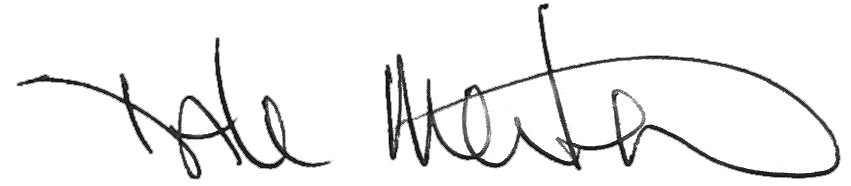 Dale MertenChief Operating OfficerEncl/